UTSTILLINGFRA MØRKE TIL LYS – Let etter fargerÅpent lørdag 7, 14 og 21 desember og lørdag 28 og søndag 29 desember 2014Kl 13-15Dersom du ønsker å se utstillingen utenom åpningstid ta kontakt med Anita Bjørbekk på tlf 46 90 75 08  eller send en mail til ab@kreativkunst.no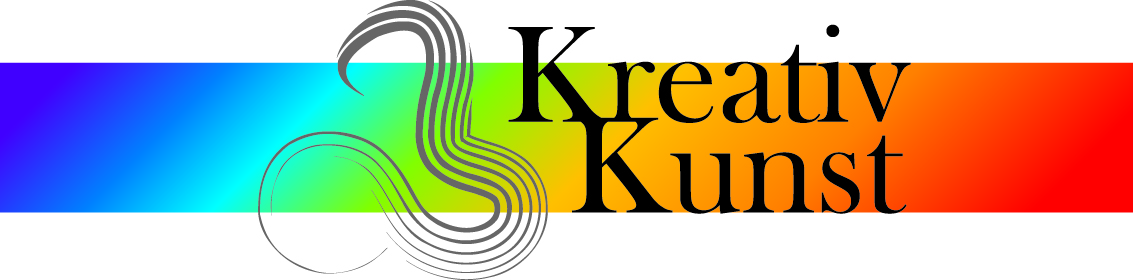 